АДМИНИСТРАЦИЯ ИЗОБИЛЬНЕНСКОГО СЕЛЬСКОГО ПОСЕЛЕНИЯНИЖНЕГОРСКОГО РАЙОНАРЕСПУБЛИКИ КРЫМПОСТАНОВЛЕНИЕ27.09.2016 г.                                 с.Изобильное                               № _112_О внесении изменений и дополнений в Постановление                                                             № 57/1 от 24.06.2016 г.«Об утверждении Порядка разработкии утверждения схемы размещения нестационарных объектов муниципального образования Изобильненское сельское поселение Нижнегорского района Республики Крым»     Руководствуясь Постановлением Совета министров РК от 23.08.2016 г.№ 402                 « Об утверждении Порядка размещения и функционирования нестационарных торговых объектов на территории муниципальных образований в Республике Крым» и связи с возникшей необходимостью администрация Изобильненского сельского поселения                                                 ПОСТАНОВЛЯЕТ:    1.Внести следующие изменения и дополнения в постановление № 57/1 от 24.06.2016 г. «Об утверждении Порядка разработки и утверждения схемы размещения нестационарных объектов МО Изобильненское сельское поселение Нижнегорского района Республики Крым: 1. пункт 3.2. постановления «Об утверждении Порядка разработки и утверждения схемы размещения нестационарных объектов МО Изобильненское сельское поселение Нижнегорского района Республики Крым изложить в новой редакции: «3.2. утвержденные схемы носят бессрочный характер»;    2. добавить в постановление «Об утверждении Порядка разработки и утверждения схемы размещения нестационарных объектов МО Изобильненское сельское поселение Нижнегорского района Республики Крым разделы 11,111, 1V,V,V1: II. Основные требования к размещению нестационарных торговых объектов     1. Размещение НТО (за исключением разносной торговли) на земельных участках, находящихся муниципальной собственности Изобильненского сельского поселения Нижнегорского района Республики Крым, осуществляется в соответствии со Схемой, с учетом необходимости обеспечения устойчивого развития территорий, сохранения нормативов минимальной обеспеченности населения площадью торговых объектов, обеспечения наиболее полного удовлетворения потребительского спроса.     2. Утвержденные Схемы носят бессрочный характер.     3. Технические требования к размещению НТО (далее – Требования к размещению) утверждаются администрацией Изобильненского сельского поселения Нижнегорского района Республики Крым. Требования к размещению должны включать: архитектурный тип НТО; стилевое оформление с использованием логотипа или символики региона, цветовое оформление НТО; типовой размер НТО в зависимости от вида реализуемых товаров; ограничения к месту размещения, в том числе НТО: должны размещаться таким образом, чтобы доступ к проездным путям и спускам к пляжам был свободным и обеспечивал беспрепятственный проезд транспорта аварийно-спасательных служб и машин скорой помощи, проход работников указанных служб; на набережных и прочих территориях, прилегающих к пляжной зоне, размещаются только фасадом, обращенным в сторону моря; не могут размещаться возле оградительных водозащитных и гидротехнических сооружений (молы, волноломы, дамбы); не могут находиться на газонах, цветниках, площадках (детских, отдыха, спортивных); не могут размещаться на земельных участках, нормативно утвержденное целевое использование которых не допускает размещение НТО; другие требования, установленные МО Изобильненское сельское поселение Нижнегорского района Республики Крым. Требования к размещению НТО должны исходить из удобства и функциональности осуществления торговой деятельности, возможности использования типового серийного торгового оборудования, имеющегося на рынке, широко распространенных материалов, минимизации расходов хозяйствующего субъекта и простоты оформления, возможности смены (модернизации) внешнего облика НТО не чаще чем один раз в три года без замены конструктивных элементов (только модернизация внешнего оформления).     4. Утверждение Требований к размещению и внесение в них изменений не могут повлечь пересмотр мест размещения уже функционирующих НТО, установленных на законных основаниях.     5. Хозяйствующие субъекты, желающие осуществлять торговую деятельность через НТО, подают заявки на включение выбранных ими мест размещения в Схему исходя из Требований к размещению.     6. НТО размещаются на земельных участках, находящихся в муниципальной собственности, на основании договора на размещение НТО, приложениями к которому являются эскиз фасада НТО в цвете в масштабе 1:50, а также схема размещения НТО с привязкой к местности в масштабе 1:500 (в случае установления обязанности ее предоставления органом местного самоуправления). Осуществление развозной и разносной торговли товаропроизводителями осуществляется на основании уведомления органа местного самоуправления о начале осуществления такой торговли с указанием наименования субъекта торговли, места торговли, товарной специализации, контактных данных.     7. Наличие магазинов и иных торговых объектов не может являться препятствием для размещения НТО, если имеются соответствующие запросы субъектов торговли.          8. Схема подлежит дополнению новыми местами с учетом Требований к размещению и действующего законодательства по инициативе хозяйствующих субъектов, товаропроизводителей при наличии запросов от них на открытие новых НТО, по инициативе физического или юридического лица, являющегося собственником или пользователем земельного участка, на котором предполагается размещение НТО, либо по инициативе органов местного самоуправления.     9. С целью социально-экономического развития территорий, развития торгового предпринимательства и повышения обеспеченности территорий торговыми объектами, в том числе по результатам мониторинга состояния развития торговли, с учетом Требований к размещению, принимают решение о внесении изменений в Схему. Вопросы о необходимости внесения изменений в Схему рассматриваются МО Изобильненское сельское поселение Нижнегорского района Республики Крым, определенными в соответствии с уставом муниципального образования, не менее одного раза в квартал.     10. Основаниями для внесения изменений в Схему являются: новая застройка районов, микрорайонов, иных территорий населенных пунктов муниципальных образований, иных элементов, повлекшая изменение нормативов минимальной обеспеченности населения площадью стационарных и/или нестационарных торговых объектов; прекращение, перепрофилирование деятельности стационарных торговых объектов, повлекшее снижение обеспеченности населения площадью стационарных торговых объектов до уровня ниже установленного норматива минимальной обеспеченности населения площадью стационарных торговых объектов; наличие запросов на открытие новых НТО от хозяйствующих субъектов, товаропроизводителей, жителей муниципальных образований; уведомление органа местного самоуправления о размещении НТО индивидуальными предпринимателями или юридическими лицами, являющимися собственниками или пользователями земельного участка, при условии соблюдения Земельного кодекса Российской Федерации, разрешенного использования земельного участка и градостроительного законодательства; строительство, ремонт или реконструкция объектов систем электроснабжения, газоснабжения, теплоснабжения, горячего и холодного водоснабжения, водоотведения и территорий общего пользования.     11. Внесение изменений в Схему в части исключения мест размещения НТО не может повлечь за собой прекращение права на размещение НТО до предоставления компенсационного места, если иное не вытекает из договора на размещение НТО.       12. Об исключении места размещения НТО из Схемы субъект торговли или физическое лицо уведомляются не менее чем за 12 месяцев с предложением подобрать компенсационные места в соответствии с Требованиями к размещению НТО. Порядок и сроки предоставления компенсационных мест определяется органами местного самоуправления.     13. Компенсационные места субъекты торговли подбирают самостоятельно, исходя из Требований к размещению НТО. МО Изобильненское сельское поселение Нижнегорского района Республики Крым также обязаны предложить субъекту торговли альтернативные варианты, равноценные по месту расположения, трафику, плате за размещение и прочим характеристикам.     14. Договоры и иные документы, оформленные на прежнее место размещения НТО, переоформляются администрацией Изобильненского сельского поселения Нижнегорского района Республики Крым на компенсационное место в течение десяти рабочих дней со дня принятия решения о выделении компенсационного места.     15. МО Изобильненское сельское поселение Нижнегорского района Республики Крым предусматривают в Схеме: не менее 10% мест для размещения объектов фирменной торговли (при условии осуществления торговли товаропроизводителями непосредственно (с применением или без применения труда наемных работников), без посредников и применения договоров совместного пользования, доверительного управления; не менее 60% мест для субъектов малого и среднего предпринимательства.     16. Размещение НТО на земельных участках, находящихся в собственности (пользовании) физических или юридических лиц, допускается по договору с собственником (пользователем) земельного участка при условии соблюдения Земельного кодекса Российской Федерации, разрешенного использования земельного участка и градостроительного законодательства.     17. В случае, установленном пунктом 16 раздела II настоящего Порядка, включение места размещения НТО в Схему осуществляется в уведомительном порядке.     18. Не допускается невключение в Схему мест размещения НТО, а также исключение из Схемы существующих НТО на основании решения о нецелесообразности их функционирования.     19. Самовольное размещение НТО на земельных участках, находящихся в государственной и муниципальной собственности, запрещается.     20. В случае если выделяются места под размещение НТО со специализацией «торговля продовольственными товарами» или без проведения конкурентных процедур, органы местного самоуправления предусматривают в договорах на размещение НТО положения, включающие запрет на переуступку прав на размещение НТО, сдачу в аренду НТО, осуществление хозяйственной деятельности с применением договоров совместного пользования и доверительного управления, расположенных на земельных участках, находящихся в государственной собственности Республики Крым или муниципальной собственности, другим субъектам хозяйствования.     21. МО Изобильненское сельское поселение Нижнегорского района Республики Крым устанавливают зоны осуществления развозной торговли и зоны, в которых запрещается осуществление разносной торговли, с указанием товарной специализации зон.     22. Осуществление развозной торговли в пределах специально установленных зон не требует включения объекта в Схему. В пределах специально установленных зон развозная торговля может осуществляться не более трех дней подряд. Объекты развозной торговли вне специально установленных зон размещаются в соответствии со Схемой в установленном порядке. Разносная торговля осуществляется вне зон, в которых запрещается осуществление такого вида торговли, и не требует включения места торговли в Схему.     23. В случае неустановления зон, предусмотренных пунктом 22 раздела II настоящего Порядка, выбор места осуществления развозной и разносной торговли осуществляется субъектом торговли самостоятельно в пределах соответствующего муниципального образования.     24. Контроль за размещением НТО осуществляется МО Изобильненское сельское поселение Нижнегорского района Республики Крым в соответствии с действующим законодательством111. Основные требования к нестационарным торговым объектам
    1. С целью сохранения единого эстетического облика населенных пунктов и
адаптации под сложившиеся региональные особенности НТО должны быть
выполнены в соответствии с Требованиями к размещению.
    2. Заказчик при размещении НТО должен обеспечить:
2.1. Наличие на видном и доступном месте информационной таблички с
указанием следующей информации:- для юридического лица – наименование, юридический адрес и
местонахождение предприятия, номер свидетельства о государственной
регистрации;
- для индивидуального предпринимателя - фамилия, имя, отчество, дата и
номер свидетельства о государственной регистрации.
2.2. Наличие у продавца на рабочем месте:
таблички (бейджа) с указанием фамилии, имени и отчества продавца;
документа, удостоверяющего личность продавца.
2.3. Наличие инвентаря и оборудования, а в случае реализации
скоропортящихся товаров – холодильного оборудования.
2.4. Соблюдение правил противопожарной безопасности.
   3. На каждом НТО в течение всего времени работы должны находиться и
предъявляться по требованию органов государственного и муниципального контроля (надзора) следующие документы:- заверенные хозяйствующим субъектом копии свидетельства о государственной регистрации, постановке на налоговый учет;
- заверенная хозяйствующим субъектом копия договора на размещение НТО,
выданного органом местного самоуправления;
- документы, подтверждающие качество и безопасность реализуемых товаров;
- книга отзывов и предложений, прошитая, пронумерованная и заверенная
руководителем юридического лица или индивидуальным предпринимателем;
- заверенная субъектом хозяйственной деятельности копия документа,
подтверждающего оформление трудовых отношений с работодателем;
- ассортиментный перечень реализуемых продовольственных товаров,
согласованный в установленном законодательством порядке (в случае,
предусмотренном законодательством);    4. Лица, осуществляющие деятельность в НТО, обязаны:
- выполнять в процессе осуществления деятельности предусмотренные
законодательством санитарно-эпидемиологические и гигиенические требования;
- содержать объект, торговое оборудование, инвентарь в чистоте;
- предохранять товары от пыли и загрязнения;
- иметь личные медицинские книжки (в случае, предусмотренном
законодательством);
- предоставлять покупателям достоверную информацию о реализуемых
товарах (оказываемых услугах) в соответствии с Законом Российской Федерации
от 7 февраля 1992 года № 2300-февраля 1992 года № 2300-1 «О защите прав потребителей».
    5. Рабочее место продавца должно быть обеспечено:
- необходимым весовым оборудованием и другими измерительными приборами, прошедшими государственную поверку;
- емкостью для сбора мусора.
    6. Образцы всех находящихся в продаже товаров должны быть снабжены
единообразными и четко оформленными ценниками или прейскурантом с
указанием наименования товара, его сорта, цены за вес или единицу товара, сподписью материально ответственного лица или печатью юридического лица
или индивидуального предпринимателя, датой оформления ценника или
прейскуранта.
   7. Владельцы НТО обязаны поддерживать надлежащее эксплуатационное
состояние НТО и соответствующего технологического оборудования, которое
используется вместе с НТО, следить за безопасностью НТО и исключать
возможность причинения вреда.IV. Правила занятия новых мест размещения нестационарных торговых объектов
1. В случае, когда размещение НТО производится на земельных участках,
находящихся в собственности (пользовании) граждан либо субъектов
хозяйствования, предоставление земельного участка осуществляется в
соответствии с требованиями Земельного кодекса Российской Федерации и
других нормативных правовых актов Российской Федерации и Республики
Крым.2. Без проведения конкурентных процедур места для размещения НТО
предоставляются:
- крымским перерабатывающим предприятиям растениеводческой и
животноводческой продукции;- зарегистрированным в установленном законодательством Российской
Федерации порядке на территории Республики Крым юридическим лицам или
индивидуальным предпринимателям, фермерским хозяйствам, которые являются
производителями продовольственных товаров (кроме производителей
алкогольной продукции, пива и напитков, изготавливаемых на его основе,
жевательной резинки, пищевых добавок, биологически активных добавок) и
осуществляют продажу (реализацию) этой продукции, при условии, что в их
доходе от реализации товаров (работ, услуг) доля дохода от реализации
продовольственных товаров собственного производства составляет не менее чем 70 % за календарный год3. Заказчик, имеющий намерение установить НТО, обращается в орган
местного самоуправления с заявлением о возможности размещения НТО, в
котором указываются:
- местоположение НТО в соответствии с утвержденной Схемой;
специализация НТО;
- реквизиты хозяйствующего субъекта (наименование, Ф.И.О., адрес,
контактная информация).4. Соответствие намерений заказчика Требованиям к размещению НТО
определяет орган местного самоуправления на протяжении не более десяти
рабочих дней со дня регистрации заявления.чих дней со дня регистрации заявления.
5. О соответствии намерений заказчика Требованиям к размещению НТО,
необходимости участия в конкурентных процедурах (если место выделяется по
конкурсу или аукциону), порядке и сроках его проведения орган местного
самоуправления информирует заказчика письменно в течение трех рабочих дней
со дня такого определения соответствия намерений, или субъекту хозяйственнойдеятельности предоставляется аргументированный отказ относительно
реализации намерений размещения НТО.6. В случае, когда место для размещения НТО предложено хозяйствующими
субъектами, товаропроизводителями на официальном сайте администрации
МО Изобильненское сельское поселение Нижнегорского района Республики Крым в информационно-телекоммуникационной сети«Интернет» либо на официальном сайте администрации МО Изобильненское сельское поселение Нижнегорского района Республики Крым «Портал Правительства Республики Крым» публикуется информация опредстоящем предоставлении права на размещение НТО.6.1. Если в течение одного месяца со дня публикации не поступает иных
заявок, Договор на размещение НТО заключается с субъектом хозяйственной
деятельности, подавшим заявление на размещение НТО.
6.2. Если в течение одного месяца с момента публикации поступили иные
заявки - проводятся торги в форме конкурса или аукциона.V. Торги на право размещения нестационарных торговых объектов
1. С целью обеспечения прозрачности при предоставлении хозяйствующим
субъектам права на установку НТО проводятся торги в виде конкурса или
открытого аукциона на право размещения НТО (далее – Конкурс).
МО Изобильненское сельское поселение Нижнегорского района Республики Крым самостоятельно определяют форму проведения торгов.
2. Информация о проведении Конкурса размещается не менее чем за
двадцать один календарный день до дня его проведения в средствах массовой
информации, на официальном сайте администрации муниципального
образования в информационно-телекоммуникационной сети «Интернет» и на портале «Портале Правительства Республики Крым».
3. Состав и положение о Конкурсной комиссии по рассмотрению заявлений
субъектов хозяйствования на право размещения НТО, порядок проведения
конкурса на право размещения НТО утверждаются МО Изобильненское сельское поселение Нижнегорского района Республики Крым.
4. Обязательными критериями определения победителя Конкурса является
отсутствие у хозяйствующего субъекта задолженности по налогам и сборам,
прочим обязательным платежам, а также отсутствие в Едином государственном
реестре информации о нахождении хозяйствующего субъекта в стадии
ликвидации. Другие критерии определяются МО Изобильненское сельское поселение Нижнегорского района Республики Крым в конкурсной документации.
5. При проведении Конкурса на право размещения НТО для каждого места
для размещения НТО должен быть сформирован отдельный конкурсный лот.
6. При поступлении одного заявления с момента объявления конкурса до
даты окончания приема заявок заявитель, в случае выполнения им условий
Конкурса, считается победителем Конкурса.
7. Итоги Конкурса подлежат опубликованию на официальном сайте
администрации МО Изобильненское сельское поселение Нижнегорского района Республики КрымVI.  Договор на размещение нестационарного торгового объекта
1. Для оформления договора на размещение НТО заказчик обращается в
МО Изобильненское сельское поселение Нижнегорского района Республики Крым с заявлением относительно оформлении договора на размещение НТО с указанием вида деятельности, номера места размещения НТО в Схеме, к которому прилагает:
- заверенные хозяйствующим субъектом копии свидетельства о регистрации,
- свидетельства о постановке на налоговый учет;
- устава (для юридических лиц);
- схему размещения НТО с привязкой к местности в масштабе 1:500 
(в случае, если органом местного самоуправления прямо предусмотрено их
предоставление, в связи с невозможностью определения точного места
размещения НТО на местности по данным Схемы);
- эскиз фасадов НТО в цвете в масштабе 1:50.
При оформлении договора на размещение НТО запрещается требовать от
заказчика дополнительные документы и получение им дополнительных
согласований.
2. Договор на размещение НТО оформляется МО Изобильненское сельское поселение Нижнегорского района Республики Крым  в течение десяти рабочих дней с даты регистрации заявления с пакетом документов, определенных пунктом 1 раздела VI настоящего Порядка.
3. Договор на размещение НТО подписывается руководителем
(заместителем руководителя) органа местного самоуправления с одной стороны,
и хозяйствующим субъектом или его представителем, полномочия которого
оформлены в соответствии с нормами действующего законодательства, с другой
стороны.
4. Для размещения группы НТО (но не более пяти) может разрабатываться
единый договор на размещение НТО с привязкой каждого отдельного НТО на
местности в масштабе 1:500 (в случае, если органом местного самоуправления
прямо предусмотрено их предоставление, в связи с невозможностью
определения точного места размещения НТО на местности по данным Схемы).
5. Заказчику администрацией Изобильненского сельского поселения Нижнегорского района республики Крым дается отказ в заключении договора на размещение НТО в случае:
- отсутствия места в Схеме;
- представления неполного пакета документов, определенных пунктом 1 раздела VI настоящего Порядка;- представления недостоверных сведений, указанных в пункте 1 раздела VI настоящего Порядка;
если относительно места, на которое претендует заказчик, проводился
Конкурс, и заказчик не является его победителем или не выполнил его условия;
наличия у хозяйствующего субъекта задолженности по налогам, сборам и
прочим обязательным сборам по состоянию на дату подачи документов в
соответствии с пунктом 4 раздела V настоящего Порядка (в случае, если место
для размещения НТО предоставляется без проведения конкурентных процедур).
Отказ в заключении договора на размещение НТО по другим основаниям не
допускается.
6. Договор на размещение НТО оформляется в двух экземплярах. Один
экземпляр хранится у заказчика НТО, второй - в администрации Изобильненского сельского поселения Нижнегорского района Республики Крым.7. Договор на размещение НТО подлежит регистрации в журнале
регистрации. 8. В случае предоставления компенсационного места для размещения НТО
схема размещения НТО с привязкой к местности в масштабе 1:500 (при ее
наличии) переоформляется МО Изобильненское сельское поселение Нижнегорского района Республики Крым без проведения Конкурса на оставшийся срок действия предыдущего договора на размещение НТО.
9. Установка НТО осуществляется в соответствии со Схемой, а в случаях, прямо предусмотренных МО Изобильненское сельское поселение Нижнегорского района Республики Крым , схемой размещения НТО с привязкой к местности в масштабе 1:500. Отклонение от схемы размещения НТО с привязкой к местности в масштабе 1:500 не допускается.
10. После размещения НТО заказчик подает в орган, заключивший договор
на размещение НТО, письменное заявление по форме, указанной в приложении к
настоящему Порядку, в котором указывает, что он выполнил требования
договора на размещение НТО.
11. Действие договора на размещение НТО приостанавливается решением
 администрации муниципального образования Изобильненское сельское поселение Нижнегорского района Республики Крым при:
необходимости проведения плановых ремонтных работ на земельном
участке, на котором размещается НТО - с обязательным предупреждением
владельца НТО за один месяц и предоставлением временного места для
размещения НТО – до завершения плановых ремонтных работ;
необходимости проведения аварийных ремонтных работ на земельном
участке, на котором размещается НТО - без предупреждения, с обязательным
предоставлением временного места для размещения НТО – до завершения
аварийных ремонтных работ.
Соответствующие условия должны быть исчерпывающим образом
предусмотрены в договоре на размещение НТО.Действие договора на размещение НТО возобновляется решением
администрации муниципального образования Изобильненское сельское поселение Нижнегорского района Республики Крым после устранения обстоятельств, повлекших приостановление его действия.12. Договор на размещение НТО досрочно расторгается по соглашению
сторон, а также решением соответствующей администрации муниципального
образования в случае:
- отклонения при размещении НТО от схемы размещения НТО, которая
является приложением к договору на размещение НТО;
- отклонения при размещении НТО от заявленного эскиза фасадов НТО,
который является приложением к договору на размещение НТО;
- самовольного увеличения площади НТО более чем на 10%;
- неразмещения НТО в течение трех месяцев с даты заключения договора на
размещение НТО;- наличия просроченной задолженности по плате за размещение НТО более
чем за три месяца;
- предоставления недостоверных сведений в документах, указанных в пункте
1 раздела V1 настоящего Порядка;
- существенного нарушения хозяйствующим субъектом требований договора
на размещение НТО;- невыполнения предписаний органов муниципального контроля;
прекращения хозяйствующим субъектом в установленном порядке
предпринимательской деятельности. Соответствующие условия должны быть исчерпывающим образом предусмотрены в Договоре на размещение НТО.
13. В случае окончания срока действия (если договор не продлен),
досрочного расторжения договора на размещение НТО, самовольного
размещения НТО, такой НТО подлежит демонтажу в течение семи календарных дней14. В случае реорганизации, изменения наименования и (или) адреса
юридического лица, адреса и (или) паспортных данных индивидуального
предпринимателя, изменений условий владения (пользования) земельным
участком, на котором расположен НТО, либо утраты договор на размещение
НТО подлежит переоформлению в течение десяти рабочих дней.
Хозяйствующий субъект сообщает об указанных изменениях или утрате в
орган местного самоуправления, заключивший договор на размещение НТО.
Переоформление договора на размещение НТО осуществляется в порядке его
выдачи на основании заявления субъекта торговли без проведения Конкурса.
15. Сроки действия договоров на размещение НТО, заключенные в
соответствии с решениями МО Изобильненское сельское поселение Нижнегорского района Республики Крым, которые приняты после вступления в силу настоящего Порядка, должны составлять не менее семи лет.
На меньший срок договоры на размещение НТО могут заключаться по
заявлению заказчика.3. Настоящее постановление  подлежит официальному опубликованию (обнародованию) на сайте администрации Изобильненского сельского поселения http://izobilnoe-sp.ru/ , на информационном стенде администрации Изобильненского сельского поселения по адресу: с.Изобильное, пер. Центральный,15. 4. Постановление вступает в силу после его официального опубликования (обнародования).5. Контроль за исполнением настоящего постановления оставляю за собой.Председатель Изобильненского сельского совета-глава администрации сельского поселения                          Л.Г.Назарова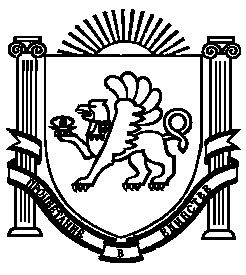 